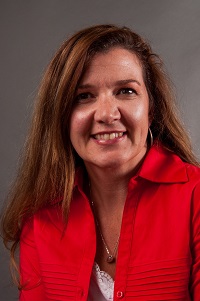 Rebecca BestGradyRegion Rep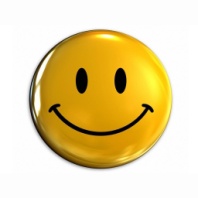 OpenBakerOpenCalhoun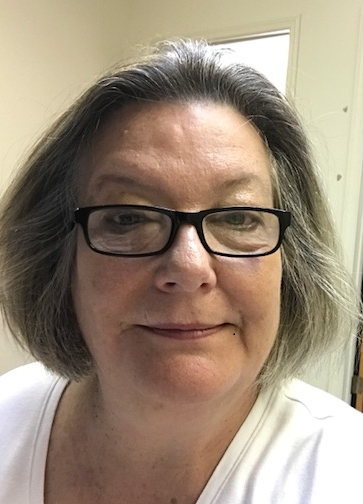 Kit GriffinDecatur Kristi Hodge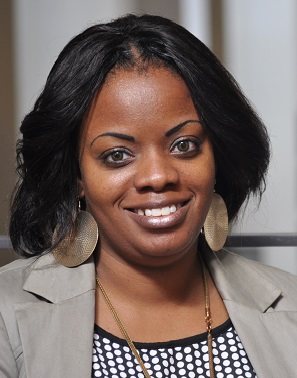 DoughertyShanitha Jones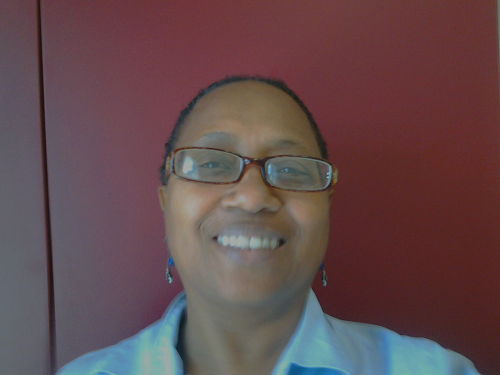 Marion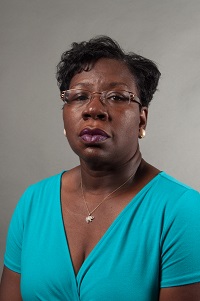 Shirley DanielsMitchell 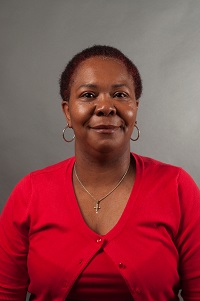 Latonia Mansfield Terrell 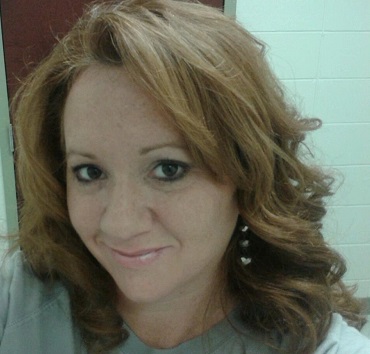 Tiffany RossSeminoleOpenStewart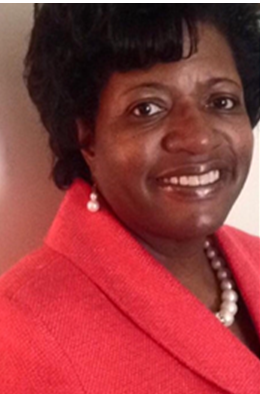 Sharon ReeseSumter Bernadette BennettPelham City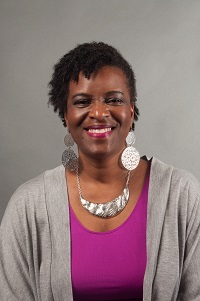 Deborah BryantThomasville City 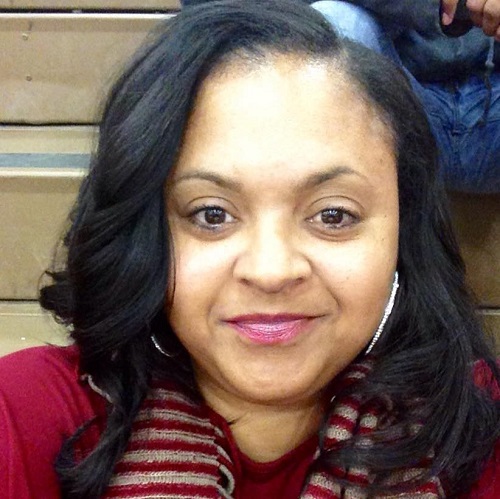 Contina SmithValdosta CityAlways room for moreAlways room for more